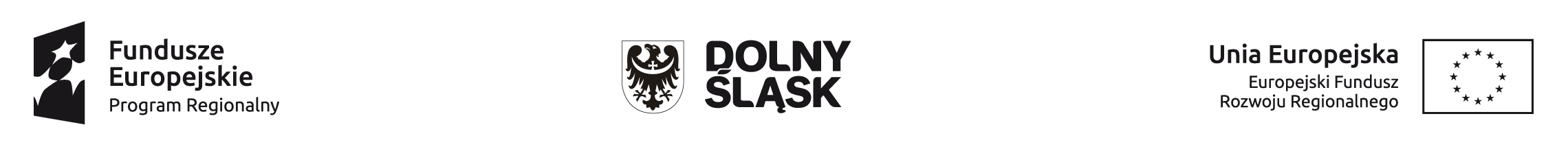 Załącznik nr 2ZAMÓWIENIA PUBLICZNE – TRYB POZAUSTAWOWY 
ROZEZNANIE RYNKU/ZASADA KONKURENCYJNOŚCIWYKAZ DOKUMENTÓW Projekt nr Tytuł Projektu: W związku z kontrolą na dokumentach prowadzoną przez Dział Kontroli Projektów 
w Instytucji Pośredniczącej Aglomeracji Wałbrzyskiej w zakresie prawidłowości udzielenia zamówień publicznych w ramach realizowanego projektu, w załączeniu przekazuję, potwierdzone za zgodność z oryginałem, dokumenty związane z ww. postępowaniem tj.:Ponadto oświadczam, iż jako Wnioskodawca/Beneficjent przedmiotowego projektu, posiadam w swojej siedzibie kompletną dokumentację związaną z procedurą udzielenia wyżej wymienionego zamówienia publicznego (w tym oferty złożone przez oferentów). Oświadczam także, że podczas procedury wyłaniania wykonawcy/przy realizacji ww. zamówienia publicznego nie zachodzi/nie zachodził konflikt interesów rozumiany również jako powiązanie kapitałowe lub osobowe pomiędzy wnioskodawcą/beneficjentem lub osobami upoważnionymi do zaciągania zobowiązań w imieniu wnioskodawcy/beneficjenta/osobami wykonującymi w imieniu wnioskodawcy/beneficjenta czynności związane z przygotowaniem i przeprowadzeniem procedury wyboru wykonawcy a podwykonawcą ww. zamówienia……………..…………….……………..                                                                           	             …………………..….……………………….    (miejscowość, data) 		       (podpis  osoby upoważnionej)Tytuł zamówienia:Data wszczęcia postępowaniaPrzedmiot zamówieniaUsługi/ dostawy/ roboty budowlane*Szacunkowa wartość zamówienia................... PLN, ............... EURO ……………………… (data ustalenia)L.p.Rodzaj dokumentu (dotyczy rozeznania rynku/zasady konkurencyjności)TAK/NIE/NIE DOTYCZY**Nr strony w załączonej dokumentacji 1.Dokumenty dotyczące szacowania wartości zamówienia.2.Dokumentacja dotycząca rozeznania rynku (dotyczy zamówień o wartości od 20 tys. zł netto do 50 tys. zł netto włącznie) – jeżeli dotyczy.2.1Potwierdzenie upublicznienia zapytania ofertowego*2.2Potwierdzenie skierowania zapytania ofertowego do minimum 3 potencjalnych wykonawców*3.Zapytanie ofertowe + potwierdzenie jego upublicznienia (dotyczy zasady konkurencyjności) poprzez:3.1.Potwierdzenie wysłania zapytania ofertowego do co najmniej 3 potencjalnych wykonawców oraz upublicznienia co najmniej na stronie internetowej wnioskodawcy/beneficjenta (o ile posiada taką stronę) lub potwierdzenie upublicznienia zapytania ofertowego w bazie konkurencyjności (jeśli dotyczy)*3.2.Potwierdzenie umieszczenia zapytania ofertowego w Dzienniku Urzędowym Unii Europejskiej (w przypadku zamówień o wartości powyżej kwot określonych w przepisach wydanych na podstawie art. 11 ust. 8 ustawy Pzp)   – jeżeli dotyczy, 4.Dokumentacja techniczna (w związku z opisem przedmiotu zamówienia),      w wersji elektronicznej - jeżeli dotyczy).5.Korespondencja z wykonawcami (jeżeli dotyczy)6.Potwierdzenie upublicznienia informacji o wynikach postępowania 7.Protokół z postępowania o udzielenie zamówienia publicznego wraz                         z załącznikami, o których mowa w Wytycznych w zakresie kwalifikowalności wydatków w ramach Europejskiego Funduszu Rozwoju Regionalnego, Europejskiego Funduszu Społecznego oraz Funduszu Spójności na lata 2014-2020 (w tym oświadczenia o braku powiązań z wykonawcami, którzy złożyli oferty, podpisane przez osoby wykonujące w imieniu Wnioskodawcy/Beneficjenta czynności związane z procedurą wyboru wykonawcy, w tym biorące udział w procesie oceny ofert) – obowiązkowo dotyczy zamówień o wartości powyżej 50 tys. zł. Uwaga: W zakresie ofert należy przekazać tylko wybraną ofertę8.Umowa z wybranym wykonawcą.8.1.Aneksy do umowy z wykonawcą (jeżeli dotyczy). 9.Pisemne uzasadnienie spełnienia przesłanek umożliwiających niestosowanie procedur, o których mowa w Wytycznych (jeżeli dotyczy).W przypadku zamówień przeprowadzonych przed dniem obowiązywania pierwszej wersji „Wytycznych…”– inne dokumenty potwierdzające zachowanie zasad przejrzystości, jawności prowadzonego postępowania, ochrony uczciwej konkurencji itd. tj.:W przypadku zamówień przeprowadzonych przed dniem obowiązywania pierwszej wersji „Wytycznych…”– inne dokumenty potwierdzające zachowanie zasad przejrzystości, jawności prowadzonego postępowania, ochrony uczciwej konkurencji itd. tj.:W przypadku zamówień przeprowadzonych przed dniem obowiązywania pierwszej wersji „Wytycznych…”– inne dokumenty potwierdzające zachowanie zasad przejrzystości, jawności prowadzonego postępowania, ochrony uczciwej konkurencji itd. tj.:W przypadku zamówień przeprowadzonych przed dniem obowiązywania pierwszej wersji „Wytycznych…”– inne dokumenty potwierdzające zachowanie zasad przejrzystości, jawności prowadzonego postępowania, ochrony uczciwej konkurencji itd. tj.:1.2.EWENTUALNE UWAGI BENEFICJENTA:EWENTUALNE UWAGI BENEFICJENTA:EWENTUALNE UWAGI BENEFICJENTA:EWENTUALNE UWAGI BENEFICJENTA: